«Тайны русского языка»ФИЛВОРДЫ ДЛЯ ДЕТЕЙФилворды - это разновидность кроссвордов, в которых уже написаны слова. После каждого задания есть список слов, которые нужно найти в квадрате среди случайных букв.Используя цветные карандаши, найди и выдели все слова: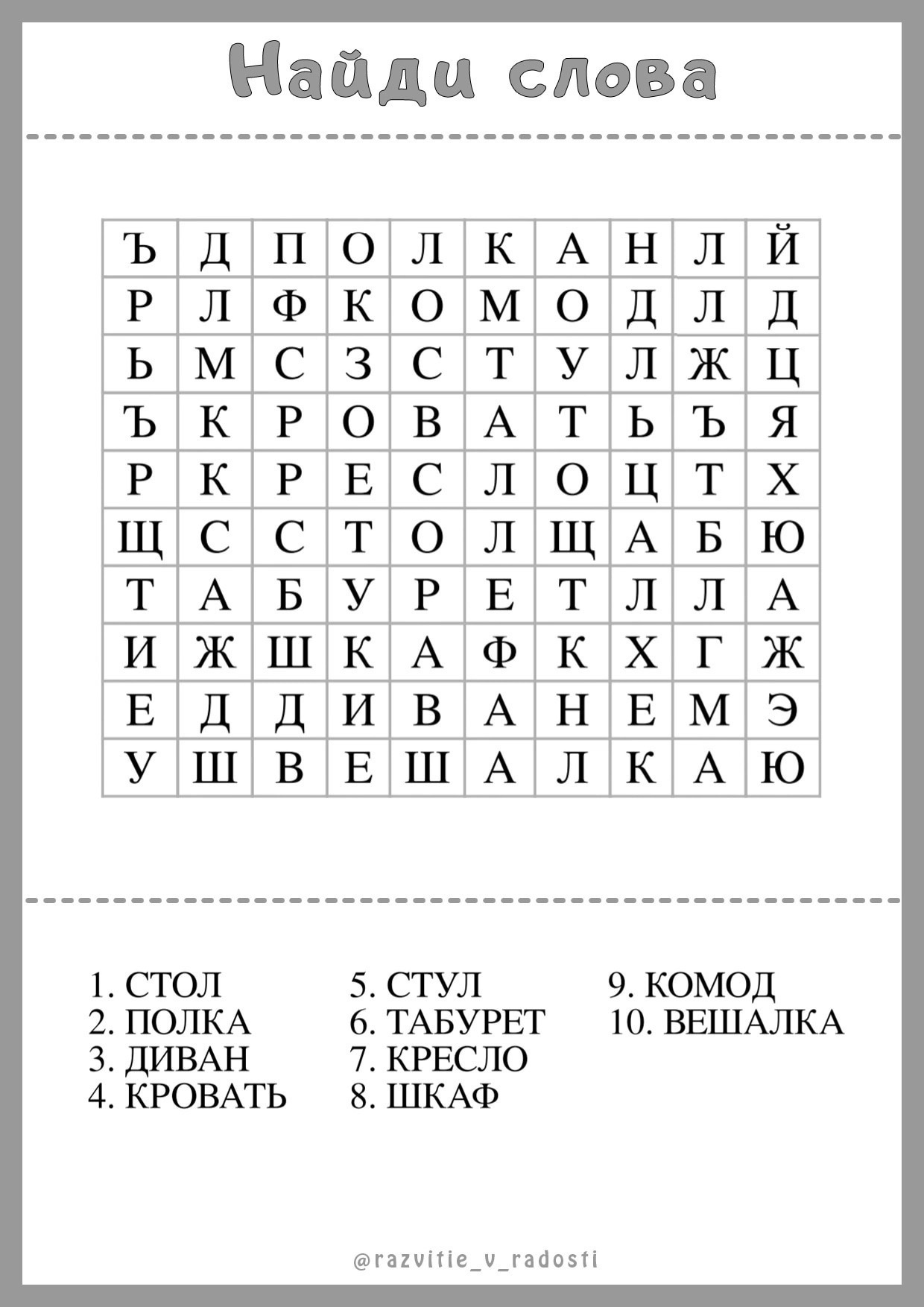 